Me llamo __________________________________ Español 2 Lección 1:  Práctica con vocabulario y el pretérito/imperfecto¿Adónde vas para estos problemas?1. Tienes que comprar aspirinas.  _____2. Te duele un diente. _____3. Te rompes una pierna. _____ 4. Te debes hacer un examen médico. _____ 5. Te van a hacer una operación.  _____6. Te van a poner una inyección _____Escribe las palabras en las categorías correctas. 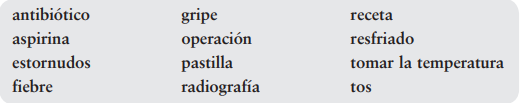 En el consultorio: Escriba la palabra correcta.La señora Ramos va a tener un hijo (bebé) en septiembre. Está  __________________________________Paulina nunca pierde (miss) la clase porque ella está muy __________________________ : nunca está enferma.Manuel tiene la temperatura muy alta. Tiene _______________________________ . La doctora le va a ______________________________ un antibiótico a Rosita. Los enfermeros le van a poner una ___________________________ al niño.Mi padre es ______________________ a los gatos y los perros: siempre estornuda cuando están cerca. A Pedro le cayó una mesa en el pie. El pie le  _____________________________________ mucho.Es terrible _________________ una enfermedad cuando eres pequeño.  Durante la primavera, mi tía estornuda mucho y está muy _________________________ . La familia estuvo en un accidente muy ____________ ; están en el hospital ahora.Tienes que llevar la _____________________________ a la farmacia para recibir la medicina.  Le tomaron una ______________________de los huesos de la pierna para ver si se le rompió.Los  ______________________________de un resfriado son los estornudos y la tos.No me gusta leer en el carro porque puedo estar ___________________________.Comer frutas y verduras y hacer ejercicio con frecuencia son hábitos ____________________      ~~~~~~~~~~~~~~~~~~~~~~¿Pretérito o Imperfecto?~~~~~~~~~~~~~~~~~~~~~~~~~~HABER = means SO many things. Hay = there is/there are/ are there? Is there?In the preterite = Hubo = there was/there were (one time, like an accident = there was an accident = hubo un accidente. or imperfect = Había = there once was or were/ there used to be Use a form of HABER to say what there was /used to be.Haber / accidente = _________________________________Haber / una princesa = ________________________Haber/ unos niños ________________________Haber / terremoto (earthquake)  ________________________El pasado Decide si el verbo debe ser en el pretérito o el imperfecto.  Use SAFE WATERS to help you!Mientras yo  (caminé     caminaba)     al parque,   (escuché   escuchaba) música.Mientras tú  (leíste        leías ) una novela en tu habitación,  tu padre (llegó          llegaba)  a casa.Yo (decoré  / decoraba)     para   la fiesta mientras tú   (hiciste         hacías)  la tarea.Hoy, yo  (me levanté     me levantaba)  , (me puse   me ponía) la ropa, y  (comí   comía) el desayuno. Todos los días, los niños   (se lavaron              se lavaban )  las manos antes de comer.Yo (estuve    estaba)     en  mi  oficina  cuando   (oí    oía)   las noticias.Nosotros (caminamos       caminábamos)  en el parque cuando  (empezó     empezaba) a nevar.Cuando Josefina  (fue      era) niña, ella (sufrió        sufría) muchas enfermedades.Tú  (jugaste   jugabas )   al fútbol cuando   (te rompiste          te rompías ) el pie.(Hizo     Hacía)  mucho sol y calor.¿¿Ustedes (bailaron  bailaban)  por cinco horas??Siempre (llovió    llovía) mucho en el otoño.Cuando yo  (fui     iba)  al consultorio, el enfermero me  (puso     ponía) una inyección.Mi madre me (llamó           llamaba) cuando ella (salió     salía) del supermercado.Ayer Clara (fue   iba  ) a casa de sus primos, (saludó    saludaba    ) a su tía y (comió   comía) con ellos. Cuando Manuel (vivió   vivía ) en San José,  (condujo   conducía    ) muchos kilómetros todos los días.  Mientras Carlos (leyó         leía  ) las traducciones (translations),  Blanca (tradujo    traducía) otros textos. De niño, Benedicto siempre (se cayó      se caía)  mientras  (aprendió         aprendía) a caminar. El doctor (terminó           terminaba ) el examen médico y me (recetó          recetaba  ) un antibiótico. La niña ( tuvo    tenía ) ocho años y (  fue           era  ) inteligente y alegre. Rodrigo (caminó    caminaba) por las escaleras cuando  (se cayó      se caía).Rafael (cerró          cerraba) todos los programas, (apagó           apagaba ) la computadora y (se fue   se iba). F. Antes y ayer. Complete each pair of sentences by using the imperfect and preterite forms of the verbs in parentheses. Use the context clues to figure out which tense to use for each.(toser)  1. La chica ___________________ durante el examen ayer.	2. Antes, las chicas siempre __________________  mientras preparaban las salsas picantes. (bailar) 3. Cuando era pequeña, Sara ______________ballet todos los lunes y miércoles. 4. Ayer Sara  ___________________ballet en el recital de la universidad. (escribir) 5. La semana pasada, (yo) ___________________________mi tarea en la computadora. 6.Antes (yo) ___________________________ la tarea a mano. (ser) 7. El novio de María ___________________________delgado y deportista.8.El viaje de novios___________________________ una experiencia inolvidable (unforgettable). (haber) 9. _______________________una fiesta en casa de Mari el viernes pasado. 10. Cuando llegamos a la fiesta, __________________mucha gente. (ver) 11. El lunes (yo) _______________________ a mi prima Lisa en el centro comercial. 12. De niña, yo _______________________ a Lisa todos los días.G. Los accidentes. Complete the sentences correctly with imperfect or preterite forms of the verbs in parentheses1. Claudia __________________________________(celebrar) su cumpleaños cuando se torció el tobillo. 2. Ramiro tenía fiebre cuando él __________________________(llegar) a la clínica. 3. Mientras el doctor ___________________________ (mirar) la radiografía, yo llamé por teléfono a mi novia. 4. (yo) _______________________ (estar) mirando la televisión cuando mi mamá se lastimó la mano con la puerta. 5. Cuando Sandra llegó a la universidad, ______________________________(tener) un dolor de cabeza terrible. 6. ¿De niño (tú) ____________________________(enfermarse) con frecuencia? 7. El verano pasado, Luis y Olivia ____________________________(sufrir) una enfermedad exótica. 8. Anoche, mi primo y yo _________________________________ (perder) la receta de mi tía.SíntomasEnfermedadesMétodos diagnósticos   	Tratamientos